PENN CAMBRIA SCHOOL DISTRICT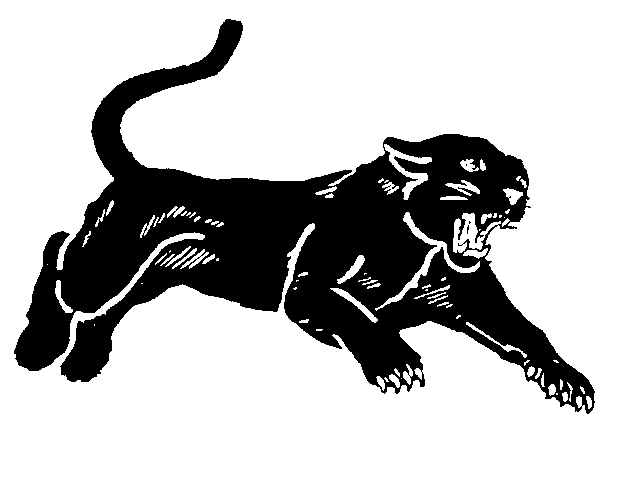 Applications are now being accepted for a Substitute Custodian $10.40 per hourAvailable immediatelyPosition may become permanent Job Description: Complete cleaning schedule for assigned are: keep building and premises clean; be responsible for building security by opening and/or securing of buildings for school and other events as scheduled each day; knowledge work on snow removal and cindering at any time it is needed, firing coal/oil fired boilers; as well as other duties assigned by Administration. Complete special tasks, when situation merits, at the request of the Superintendent, Business Administrator, Building Principal, and the Director of Facilities, Grounds, and Maintenance. This position reports directly to the Director of Facilities, Grounds, and Maintenance.Requirements: High School Diploma or equivalent; knowledge of cleaning methods, materials, and equipment; ability to read basic operating instructions and complete work orders; ability to perform manual tasks requiring moderate physical strength, demonstrate aptitude for successful completion of tasks assigned; display emotional stability and good judgment in working with students and adults; be neat and clean in body and dress; show initiative and flexibility in assuming and completing assignments and other duties with prompt attention; display willingness to learn new custodial procedures and implementations of such procedures; be a part of a team and willing to work with all employees. Alternatives to the requirements may be made as the Board finds appropriate and acceptable. Send letter of interest and resume/application to: Mr. Scott Sherry, Director of Facilities, Grounds, and Maintenance Penn Cambria School District 201 6th St., Cresson, PA 16630Acts 34, 114 and 151 clearances and physical with TB test are required prior to employment EOE